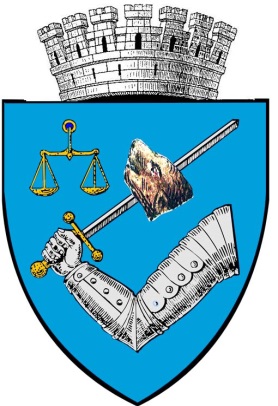 MUNICIPIUL TÎRGU-MUREŞROMÂNIA – 540026 Tîrgu-Mureş, Piaţa Victoriei nr. 3Tel: 00-40-265-268.330Fax: 00-40-265-269.571e-mail: secretar@tirgumures.ro www.tirgumures.ro Nr.   72.023  din  27  noiembrie  2018    A N U N ŢMunicipiul Tîrgu Mureş,  în conformitate cu prevederile art. 7 din Legea nr.52/2003 privind transparenţa decizională în administraţia publică, îşi face publică intenţia de a aproba printr-o hotărâre  criteriile de încadrare în categoria clădirilor neîngrijite, a clădirilor situate în intravilanul municipiului Tîrgu-Mureş, pentru care se va aplica impozitul majorat,Proiectul de hotărâre este publicat din data de 27  noiembrie  2018, pe site-ul Municipiului Tîrgu Mureş: www.tirgumures.ro şi afişat la sediul instituţiei din Tîrgu Mureş, P-ţa Victoriei, nr.3.Cei interesaţi pot  trimite în scris propuneri, sugestii, opinii care au valoare de recomandare, până la data de  7  decembrie  2018, la sediul Municipiului Tîrgu Mureş sau prin e-mail: secretar@tirgumures.ro.p. Secretarul  Municipiului  Tîrgu Mureş,Director executiv D.J.C.A.A.P.L.Cătană Dianora-MonicaROMÂNIA                                                                                                APROBATJUDEŢUL MUREŞ                                                                                   PRIMAR,MUNICIPIUL TÎRGU MUREŞ                                                           dr. Dorin FloreaDIRECŢIA IMPOZITE ȘI TAXE LOCALENr. ____________ din  _____________EXPUNERE DE MOTIVEprivind aprobarea  criteriilor de încadrare în categoria clădirilor neîngrijite, a clădirilor situate în intravilanul municipiului Tîrgu-Mureş, pentru care se va aplica impozitul majoratPotrivit prevederilor art. 489 alin. 5-8  din Legea nr. 227/2015, privind Codul fiscal și a pct. 168 din HG 1/2016 pentru aprobarea Normelor metodologice de aplicare a Legii nr. 227/2015 privind Codul fiscal, Consiliile locale pot majora impozitele pe clădiri cu până la 500% pentru clădirile neîngrijite, situate în intravilanul localității, în baza unor criterii de încadrare adoptate prin hotărâre a Consiliului Local. Ținând cont de faptul că, prin HCL nr. 103/26.04.2018, privind impozitele și taxele locale pe anul 2019, conform art. 7, s-a aprobat majorarea impozitului pe clădiri cu până la 500% pentru clădirile neîngrijite, se impune cu necesitate aprobarea  criteriilor de încadrare în categoria clădirilor neîngrijite, a clădirilor situate în intravilanul municipiului Tîrgu Mureş, pentru care se va aplica impozitul majorat.La stabilirea criteriilor se are în vedere  starea de degradare sau de paragină a diferitelor componente ale clădirii, respectiv starea acoperișului, fațadelor  și a elementelor structurale vizibile din exterior.Stările de degradare vor fi clasificate în patru categorii, respectiv degradări minore, degradări medii , degradări majore și respectiv fără degradări.Definiția generală a categoriilor de degradări: Degradări minore. Există degradări la care nu trebuie intervenit imediat, sunt suficiente reparaţiile la diferite elemente sau locuri. Degradările sunt în cea mai mare parte doar de suprafaţă. În spatele degradărilor minore nu se ascund degradări majore sau probleme constructive. Caracterul arhitectural al clădirii se păstrează. Degradări medii. Degradările trebuiesc îndepărtate cât mai curând. Volumul degradărilor cuprinde până la 50% din suprafaţă sau corp de construcţie. În spatele degradărilor medii nu se ascund degradări majore sau probleme constructive. Caracterul arhitectural al clădirii este afectat parţial. Degradări majore. Aceste degradări sunt grave şi trebuiesc remediate imediat, pentru a se evita degradarea continuă. Volumul degradărilor cuprinde mai mult de 50%, respectiv aproape întregul corp de construcţie; presupune fisuri mari care influenţează structura imobilului. Corpurile de construcţie trebuiesc reabilitate sau refăcute. Caracterul arhitectural al clădirii este în pericol de a se pierde şi/sau este distrus în mod intenţionat. În funcție de starea de degradare a clădirii fiecare tip de degradare primește câte un punctaj, astfel:Notă : Indiferent de materialul din care este alcătuită : ţiglă, tablă, şindrilă, etc.Notă: Indiferent dacă este streaşină orizontală, înclinată sau înfundată.Notă : Indiferent de materialul din care sunt alcătuite, impreună cu decoraţia specifică dacă existăNotă : se vor lua  în considerare balcoanele, soclul şi alte elemente componente Notă : Se vor lua în considerare şi ornamentele, balcoanele, soclul etc. componente ale faţadelor spre stradă, dacă acestea există. Notă : Elementele de tâmplărie : ferestre( împreună cu obloane şi jalujele ,dacă este cazul ), uşi (împreună cu vitrine ), porţi de acces.Notă : Indiferent de materialul din care sunt alcătuite: stuc, piatră, fier, tablă, polistiren etc.Notă : Se vor lua în considerare şi coşurile de fum, lucarnele etc. componente ale şarpantei.Notă : Indiferent de materialul din care este compusă structura verticală: zidărie din cărămidă, zidărie din piatră, lemn, beton etc. Notă : Indiferent de materialul din care este alcătuită împrejmuirea şi de elemente sale decorative.Calculul punctajului în urma evaluării În urma evaluării efectuate se calculează punctajul total obținut, punctajul de referință și punctajul procentual.Punctajul total Punctajul total reprezintă suma punctajelor din coloana din dreapta corespunzătoare nivelului de degradare. Punctajul de referinţă. În cazul în care imobilul evaluat nu are anumite elemente supuse evaluării (de exemplu: construcţiile cu acoperiş tip terasă nu vor putea fi evaluate din punct de vedere al învelitorii şi a şarpantei sau construcţiile care nu sunt împrejmuite nu vor putea fi evaluate din punct de vedere al împrejmuirii), punctajul maxim al respectivelor categorii neevaluate se va scădea din punctajul maxim de 100 puncte al fişei de evaluare. Rezultatul obţinut astfel reprezintă punctajul de referinţă.Punctajul procentual. Punctajul procentual reprezintă valoarea exprimată în procente (cu două zecimale) în urma împărţirii punctajului total la punctajul de referinţă (punctajul total / punctajul de referinţă x 100). Punctajul procentual se calculează pentru fiecare imobil evaluat în parte. Categoria de supraimpozitare a clădirii neîngrijite se stabileşte pe baza punctajului procentual, astfel: Hotărârea de majorare a impozitului pentru imobilul respectiv va avea caracter individual, va cuprinde elementele de identificare privind zona în cadrul localității, respectiv elementele de identificare potrivit nomenclaturii stradale, precum și datele de identificare ale contribuabilului.Având în vedere cele de mai sus propunem aprobarea criteriilor de încadrare în categoria clădirilor neîngrijite, a clădirilor situate în intravilanul municipiului Tîrgu-Mureş, pentru care se va aplica impozitul majorat.DIRECTOR EXECUTIVDIRECȚIA IMPOZITE ȘI TAXE LOCALESzoverfi VasileARHITECT ȘEF,				     DIRECTOR EXECUTIV,	        POLIȚIA LOCALĂ	Arh. Miheț Florina Daniela     			Damaschin IoanR O M Â N I A								       PROIECTJUDEŢUL MUREŞ						                       (nu produce efecte juridice)*CONSILIUL LOCAL MUNICIPAL					       PRIMAR TÎRGU MUREŞ								     Dr. Dorin FloreaH O T Ă R Â R E A nr. _______din __________ 2018privind aprobarea  criteriilor de încadrare în categoria clădirilor neîngrijite, a clădirilor situate în intravilanul municipiului Tîrgu-Mureş, pentru care se va aplica impozitul majorat	Consiliul Local Municipal Tîrgu Mureş, întrunit în şedinţă (extra)ordinară de lucru,	Văzând Expunerea de motive nr. __________ din _________ prezentată de Direcţia impozite și taxe locale, privind aprobarea   criteriilor de încadrare în categoria clădirilor neîngrijite, a clădirilor situate în intravilanul municipiului Tîrgu-Mureş, pentru care se va aplica impozitul majorat,	Având în vedere prevederile alin. 5 – 8 ale art.489 din Legea nr. 227/2015, privind Codul fiscal,În temeiul art. 36, alin. 2  lit. “b”, alin. 4 lit. “c”, art. 45 alin.2 “c”, şi art. 115 alin. 1 lit b din Legea nr. 215/2001, republicată, privind administraţia publică locală,H o t ă r ă ş t e :Art. 1. Se aprobă criteriile de încadrare în categoria clădirilor neîngrijite, a clădirilor situate în intravilanul municipiului Tîrgu-Mureş pentru care se va aplica impozitul majorat, conform Anexei nr.1 la prezenta, care face parte integrantă din prezenta hotărâre.Art. 2. Se aprobă categoriile de supraimpozitare a clădirilor neîngrijite conform Anexei nr.2 la prezenta, care face parte integrantă din prezenta hotărâre.Art. 3 Cu aducerea la îndeplinire a prevederilor prezentei Hotărâri se încredinţează executivul Municipiului Tîrgu Mureş, prin Direcția Poliția Locală, Direcția Arhitect Șef și Direcția Impozite și taxe locale.Art. 4 În conformitate cu prevederile art. 19, alin. 1, lit. e, din Legea nr. 340/2004, republicată, privind Instituţia Prefectului şi art. 3, alin. 1 din Legea nr. 554/2004, legea contenciosului administrativ, prezenta Hotărâre se înaintează Prefectului Judeţului Mureş, pentru exercitarea controlului de legalitate.	                                        p. Secretarul  Municipiului  Tîrgu Mureş,Director executiv D.J.C.A.A.P.L.                                                          Cătană Dianora-Monica*Actele administrative sunt hotărârile de Consiliu local care intră în vigoare şi produc efecte juridice după îndeplinirea condiţiilor prevăzute de art. 45-49 din Legea nr. 215/2001 R În temeiul art. 51 din Regulamentul de organizare şi funcţionare a Consiliului local municipal Tîrgu Mureş, Comisiile de specialitate ale autorităţii publice deliberative, în conformitate cu art. 54, alin. (4) din Legea nr. 215/2001 privind administraţia publică locală, republicată, prezintă următorul raport:1. Comisia de studii, prognoze economico-sociale, buget-finanţe şi administrarea domeniului public şi privat al municipiului.Preşedinte                                                                                             SecretarCsiki Zsolt                                                                                       Bratanovici Cristian                                      ___________                                                                                    ________________            2. Comisia de organizare şi dezvoltare urbanistică, realizarea lucrărilor publice, protecţia mediului înconjurător, conservarea monumentelor istorice şi de arhitectură. Preşedinte							               Secretar Furó Judita                                                                                          Pui Sebastian Emil           ___________                                                                                       ______________3. Comisia pentru servicii publice şi comerţ.Preşedinte							               Secretar          Bakos Levente Attila                                                                              ________________                                                                                      _____________4. Comisia pentru activităţi ştiinţifice, învăţământ, sănătate, cultură, sport, agrement şi integrare europeană.      Preşedinte							                Secretar          ___________________                                                                      __________________5. Comisia pentru administraţie publică locală, protecţie socială, juridică, apărarea ordinii publice, respectarea drepturilor şi libertăţilor cetăţeneşti, probleme de minorităţi şi culte.       Preşedinte							            Secretarav. Papuc Sergiu Vasile                                                                jrs. Kovács Lajos Alpár           ____________________                                                               __________________Anexa nr. 1 la HCL nr._____ din ________Criteriilor de încadrare în categoria clădirilor neîngrijite, a clădirilor situate în intravilanul municipiului Tîrgu-Mureş, pentru care se va aplica impozitul majoratNotă : Indiferent de materialul din care este alcătuită : ţiglă, tablă, şindrilă, etc.Notă: Indiferent dacă este streaşină orizontală, înclinată sau înfundată.Notă : Indiferent de materialul din care sunt alcătuite, impreună cu decoraţia specifică dacă existăNotă : se vor lua  în considerare balcoanele, soclul şi alte elemente componente Notă : Se vor lua în considerare şi ornamentele, balcoanele, soclul etc. componente ale faţadelor spre stradă, dacă acestea există. Notă : Elementele de tâmplărie : ferestre( împreună cu obloane şi jalujele ,dacă este cazul ), uşi (împreună cu vitrine ), porţi de acces.Notă : Indiferent de materialul din care sunt alcătuite: stuc, piatră, fier, tablă, polistiren etc.Notă : Se vor lua în considerare şi coşurile de fum, lucarnele etc. componente ale şarpantei.Notă : Indiferent de materialul din care este compusă structura verticală: zidărie din cărămidă, zidărie din piatră, lemn, beton etc. Notă : Indiferent de materialul din care este alcătuită împrejmuirea şi de elemente sale decorative.Calculul punctajului în urma evaluării În urma evaluării efectuate se calculează punctajul total obținut, punctajul de referință și punctajul procentual.Punctajul total Punctajul total reprezintă suma punctajelor din coloana din dreapta corespunzătoare nivelului de degradare. Punctajul de referinţă. În cazul în care imobilul evaluat nu are anumite elemente supuse evaluării (de exemplu: construcţiile cu acoperiş tip terasă nu vor putea fi evaluate din punct de vedere al învelitorii şi a şarpantei sau construcţiile care nu sunt împrejmuite nu vor putea fi evaluate din punct de vedere al împrejmuirii), punctajul maxim al respectivelor categorii neevaluate se va scădea din punctajul maxim de 100 puncte al fişei de evaluare. Rezultatul obţinut astfel reprezintă punctajul de referinţă.Punctajul procentual. Punctajul procentual reprezintă valoarea exprimată în procente (cu două zecimale) în urma împărţirii punctajului total la punctajul de referinţă (punctajul total / punctajul de referinţă x 100). Punctajul procentual se calculează pentru fiecare imobil evaluat în parte. Categoria de supraimpozitare a clădirii neîngrijite se stabileşte pe baza punctajului procentual.Anexa nr. 2 la HCL nr._____ din ________Categoriile de supraimpozitare a clădirilor neîngrijite1. AcoperişÎnvelitoareÎnvelitoarePunctaj□fără degradări0□degradări minoreÎnvelitoarea lipseşte şi/sau este degradată parţial. Suficientă reaşejarea materielului învelitorii şi remedieri locale.2□degradări mediiÎnvelitoarea lipseşte şi/sau este degradată în proporţie mare, coamele sunt neetanşe. Necesită înlocuire şi fixare.7□degradări majoreÎnvelitoarea lipseşte şi/sau este degradată major, coamele sunt neetanşe. Curburi, rupturi majore. Necesită înlocuirea totală. 101.2 Cornişă- Streaşină -Atic1.2 Cornişă- Streaşină -AticPunctaj□fără degradări.0□degradări minoreElementele de închidere sunt desprinse şi degradate punctual. Nu sunt urme de umiditate. Suficientă reparaţia punctuală.2□degradări mediiElementele de închidere sunt desprinse şi degradate parţial  Umiditate vizibilă pe alocuri. Necesită înlocuire şi refacere parţială.7□degradări majoreElementele de închidere sunt desprinse şi degradate major. Umiditate vizibilă. Necesită înlocuirea totală. Risc pentru trecători. 101.3 Jgheaburi , burlane şi elemente de tinichigerie1.3 Jgheaburi , burlane şi elemente de tinichigeriePunctaj□fără degradări.0□degradări minoreSunt necesare reparaţii punctuale şi/sau curăţirea jgheaburilor.2□degradări mediiJgheaburi şi burlane deteriorate parţial (neetanşe şi deformate) şi/sau înfundate (de exemplu, cu elemente vegetale). Necesită înlocuirea parţială..7□degradări majoreJgheaburi şi burlane deteriorate în totalitate sau lipsă (chiar şi parţial). Lipsa tubului de racord la reţeaua de canalizare. Necesită înlocuirea totală.. 102. Faţade2.1. Tencuială2.1. TencuialăPunctaj□fără degradări.0□degradări minoreDegradări punctuale şi incidentale ale tencuielii. Fără igrasie. Posibilă remedierea punctuală 2□degradări mediiDegradări locale ale tencuielii . Igrasie uşoară. Suprafeţele se retencuiesc şi rezugrăvesc.7□degradări majorePorţiuni de tencuială ce cad, se desprind şi/sau sunt puternic umede, tencuială degradată Suprafeţele se refac total.102.2. Zugrăveală2.2. ZugrăvealăPunctaj□fără degradări.0□degradări minoreZugrăveală exfoliată incidental. Posibilă remedierea punctuală.2□degradări mediiZugrăveală exfoliată parţial . Suprafeţele se rezugrăvesc.3□degradări majoreZugrăveală exfoliată şi/sau decolorată peste 30% din suprafaţă. Suprafeţele se refac şi se rezugrăvesc în totalitate42.3. Tâmplărie2.3. TâmplăriePunctaj□fără degradări. 0□degradări minoreVopsire defectuoasă (scorojită), uşoară uzură a materialului. Nu lipsesc elemente de tâmplărie. Tâmplăria se revopseşte şi se remediază punctual.2□degradări mediiMateriale componente deteriorate, deformate, nefolosibile şi/sau defecte (cel puţin un element). Nu lipsesc elemente. Reparaţii şi înlocuire.3□degradări majoreMateriale componente puternic deteriorate şi deformate. Elemente de tâmplărie lipsă (cel puţin un element). Necesită înlocuire completă.42.4. Elemente decorative2.4. Elemente decorativePunctaj□fără degradări.0□degradări minoreElemente decorative incomplete şi/sau afectate în timp de factori atmosferici şi biologici şi/sau neconforme cu caracterul zonei.2□degradări mediiElemente decorative care lipsesc de pe faţade, inclusiv cele îndepărtate în mod abuziv.3□degradări majoreElemente decorative desprinse, care prezintă risc de cădere. Elemente de tinichigerie care lipsesc. Risc major pentru trecători.43. Deficienţe structurale vizibile din exterior3.1. Şarpantă3.1. ŞarpantăPunctaj□fără degradări.0□degradări mediiCoşuri de fum cu cărămizi desprinse, care prezintă risc de cădere. Coşuri de fum care prezintă elemente de decoraţie lipsă.7□degradări majoreElemente din lemn rupte şi/sau lipsă, deformări majore ale structurii şarpantei. Coşuri de fum şi/sau lucarne lipsă parţial sau total.103.2. Pereţi3.2. PereţiPunctaj□fără degradări.0□degradări mediiElemente lipsă pe suprafeţe mai mari (colţuri de clădire, soclu). Se vor face completări cu elemente în baza unui proiect tehnic autorizat.7□degradări majoreCrăpături de dimensiuni mari, structură slăbită şi/sau deformată, elemente componente ale structurii verticale lipsă parţial sau total. Clădire ruină.244. Împrejmuire4. ÎmprejmuirePunctaj□fără degradări.0□degradări minoreZugrăveala şi/sau vopsitoria împrejmuirii sunt exfoliate incidental.2□degradări mediiElemente decorative componente lipsă, iar zugrăveala şi/sau vopsitoria împrejmuirii sunt exfoliate în proporţie medie.3□degradări majoreÎmprejmuirea prezintă deformări, degradări, înclinări structurale vizibile. Împrejmuirea lipseşte parţial.45. Notificări/Sancţiuni5. Notificări/SancţiuniPunctaj□fără notificări/sancţiuni.0□cu notificări /sancţiuni10Observaţii imobil .Categoria de supraimpozitare a clădirii□ Categoria 1. Supraimpozitare cu 300% pentru punctajul procentual între 25,00% inclusiv şi 49,99% inclusiv□  Categoria 2. Supraimpozitare cu 400% pentru punctajul procentual între 50,00% inclusiv şi 74,99% inclusiv□  Categoria 3. Supraimpozitare cu 500% pentru punctajul procentual între 75,00% inclusiv şi 100,00% inclusiv1. AcoperişÎnvelitoareÎnvelitoarePunctaj□fără degradări0□degradări minoreÎnvelitoarea lipseşte şi/sau este degradată parţial. Suficientă reaşejarea materielului învelitorii şi remedieri locale.2□degradări mediiÎnvelitoarea lipseşte şi/sau este degradată în proporţie mare, coamele sunt neetanşe. Necesită înlocuire şi fixare.7□degradări majoreÎnvelitoarea lipseşte şi/sau este degradată major, coamele sunt neetanşe. Curburi, rupturi majore. Necesită înlocuirea totală. 101.2 Cornişă- Streaşină -Atic1.2 Cornişă- Streaşină -AticPunctaj□fără degradări.0□degradări minoreElementele de închidere sunt desprinse şi degradate punctual. Nu sunt urme de umiditate. Suficientă reparaţia punctuală.2□degradări mediiElementele de închidere sunt desprinse şi degradate parţial  Umiditate vizibilă pe alocuri. Necesită înlocuire şi refacere parţială.7□degradări majoreElementele de închidere sunt desprinse şi degradate major. Umiditate vizibilă. Necesită înlocuirea totală. Risc pentru trecători. 101.3 Jgheaburi , burlane şi elemente de tinichigerie1.3 Jgheaburi , burlane şi elemente de tinichigeriePunctaj□fără degradări.0□degradări minoreSunt necesare reparaţii punctuale şi/sau curăţirea jgheaburilor.2□degradări mediiJgheaburi şi burlane deteriorate parţial (neetanşe şi deformate) şi/sau înfundate (de exemplu, cu elemente vegetale). Necesită înlocuirea parţială..7□degradări majoreJgheaburi şi burlane deteriorate în totalitate sau lipsă (chiar şi parţial). Lipsa tubului de racord la reţeaua de canalizare. Necesită înlocuirea totală.. 102. Faţade2.1. Tencuială2.1. TencuialăPunctaj□fără degradări.0□degradări minoreDegradări punctuale şi incidentale ale tencuielii. Fără igrasie. Posibilă remedierea punctuală 2□degradări mediiDegradări locale ale tencuielii . Igrasie uşoară. Suprafeţele se retencuiesc şi rezugrăvesc.7□degradări majorePorţiuni de tencuială ce cad, se desprind şi/sau sunt puternic umede, tencuială degradată Suprafeţele se refac total.102.2. Zugrăveală2.2. ZugrăvealăPunctaj□fără degradări.0□degradări minoreZugrăveală exfoliată incidental. Posibilă remedierea punctuală.2□degradări mediiZugrăveală exfoliată parţial . Suprafeţele se rezugrăvesc.3□degradări majoreZugrăveală exfoliată şi/sau decolorată peste 30% din suprafaţă. Suprafeţele se refac şi se rezugrăvesc în totalitate42.3. Tâmplărie2.3. TâmplăriePunctaj□fără degradări. 0□degradări minoreVopsire defectuoasă (scorojită), uşoară uzură a materialului. Nu lipsesc elemente de tâmplărie. Tâmplăria se revopseşte şi se remediază punctual.2□degradări mediiMateriale componente deteriorate, deformate, nefolosibile şi/sau defecte (cel puţin un element). Nu lipsesc elemente. Reparaţii şi înlocuire.3□degradări majoreMateriale componente puternic deteriorate şi deformate. Elemente de tâmplărie lipsă (cel puţin un element). Necesită înlocuire completă.42.4. Elemente decorative2.4. Elemente decorativePunctaj□fără degradări.0□degradări minoreElemente decorative incomplete şi/sau afectate în timp de factori atmosferici şi biologici şi/sau neconforme cu caracterul zonei.2□degradări mediiElemente decorative care lipsesc de pe faţade, inclusiv cele îndepărtate în mod abuziv.3□degradări majoreElemente decorative desprinse, care prezintă risc de cădere. Elemente de tinichigerie care lipsesc. Risc major pentru trecători.43. Deficienţe structurale vizibile din exterior3.1. Şarpantă3.1. ŞarpantăPunctaj□fără degradări.0□degradări mediiCoşuri de fum cu cărămizi desprinse, care prezintă risc de cădere. Coşuri de fum care prezintă elemente de decoraţie lipsă.7□degradări majoreElemente din lemn rupte şi/sau lipsă, deformări majore ale structurii şarpantei. Coşuri de fum şi/sau lucarne lipsă parţial sau total.103.2. Pereţi3.2. PereţiPunctaj□fără degradări.0□degradări mediiElemente lipsă pe suprafeţe mai mari (colţuri de clădire, soclu). Se vor face completări cu elemente în baza unui proiect tehnic autorizat.7□degradări majoreCrăpături de dimensiuni mari, structură slăbită şi/sau deformată, elemente componente ale structurii verticale lipsă parţial sau total. Clădire ruină.244. Împrejmuire4. ÎmprejmuirePunctaj□fără degradări.0□degradări minoreZugrăveala şi/sau vopsitoria împrejmuirii sunt exfoliate incidental.2□degradări mediiElemente decorative componente lipsă, iar zugrăveala şi/sau vopsitoria împrejmuirii sunt exfoliate în proporţie medie.3□degradări majoreÎmprejmuirea prezintă deformări, degradări, înclinări structurale vizibile. Împrejmuirea lipseşte parţial.45. Notificări/Sancţiuni5. Notificări/SancţiuniPunctaj□fără notificări/sancţiuni.0□cu notificări /sancţiuni10Observaţii imobil Categoria de supraimpozitare a clădirii□ Categoria 1. Supraimpozitare cu 300% pentru punctajul procentual între 25,00% inclusiv şi 49,99% inclusiv□  Categoria 2. Supraimpozitare cu 400% pentru punctajul procentual între 50,00% inclusiv şi 74,99% inclusiv□  Categoria 3. Supraimpozitare cu 500% pentru punctajul procentual între 75,00% inclusiv şi 100,00% inclusiv